28th March, 2023Dear Parents and CarersAs we approach the end of the Spring term, I’d like to update you on some key staffing information.Green Lane was heartbroken to learn about the death of Mr Rowley, earlier in March.  Over the last 12 months, Mr Rowley supported Green Lane with site maintenance.  He was well loved by pupils, staff and parents, and was well known for his positivity, kindness and support for our school community.  We would like to send our condolences to Mr Rowley’s wife, children and family.Our Butterfly class teacher, Mr Tilley will be leaving us at the end of this week.  Mr Tilley will be greatly missed by us all here at Green Lane and we wish him the best of luck in his future career.  Mrs Panesar will take over as Butterfly class teacher for the remainder of the school year. On Thursday 30th March, we will welcome Mrs Van Rooy back from her maternity leave.  She will resume her role as Hedgehog class teacher.  The class has been in the very capable hands of Mrs Stewart since September, who will move to Daffodil class for the summer term.Miss Delaney will begin her maternity leave after Easter.  Mrs McLoughlin will then begin an Acting Assistant Headteacher role, for the duration of Miss Delaney's maternity leave. We wish Miss Delaney the very best of luck on the upcoming birth of her baby.We have also had some recent recognition within Warrington, of the hard work of our school staff.  Bethan Law, a member of our Family Support team was awarded a runner up prize in the Warrington Inspiration Awards, on Thursday 16th March!  Bethan has also been nominated alongside Mr Sykes, for a SEND champion award from Warrington Parents and Carers (WarrPAC).  It is so wonderful to know that school is making a big difference to the lives of our pupils and their families.We have also appointed a new Whole School Behaviour lead.  Congratulations to Mr Gaskell who works very hard supporting pupils and staff in making Green Lane the positive, relationship-driven school that it is.  I am very pleased to welcome Mr Gaskell onto our Senior Leadership Team.Some of you may have seen a special visitor at Green Lane a few weeks ago!  Mrs Mullineux visited school with her daughter; they are both doing extremely well.  The children were very excited to meet Little Miss Mullineux and we hope they both visit again soon!I would also like to share that from the 1st April we will be updating our response and guidance to positive cases of Covid-19.  This will bring us in line with other mainstream and SEND schools in Warrington and nationally.
It is a priority for school to deliver face-to-face, high-quality education to all of our pupils. The evidence is clear that being out of education causes significant harm to educational attainment, life chances and mental and physical health. There are no longer any expectations for staff and pupils to test regularly for COVID-19, and no rules around needing to prove you are positive or negative.From the 1st April, COVID-19 will be treated in the same way as other viruses such as flu/colds.  If staff or pupils feel unfit for school, then we will advise them to stay at home, and if they feel well they will be encouraged to attend school.We do have more vulnerable young people in school and on the wider site, but the reality is that staff, pupils and visitors could already be carrying COVID-19 and be unaware.There is still the expectation that all staff should:Ensure good hygiene for everyone. Frequent and thorough hand cleaning will continue to be regular practice.  Staff will continue to ensure that pupils clean their hands regularly.Maintain appropriate cleaning regimes – on top of the end of day cleaning, class teams will complete regular cleaning of areas and equipment, with a particular focus on frequently touched surfaces.Keep occupied spaces ventilated - it is important to ensure classrooms are well ventilated and that a comfortable teaching environment is maintained.We will continue to monitor the situation regularly and continue to follow the UK Health Security Agency advice.If you have any further questions, please do get in touch.I would like to take this opportunity to thank you all for the support that I’ve had during my first half term as Acting Headteacher.  I would also like to wish you all a wonderful Easter break and look forward to welcoming the children back into school on Monday 17th April.Kindest regardsLynne LedgardActing Headteacher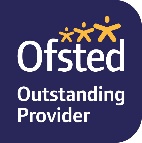 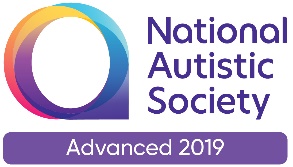 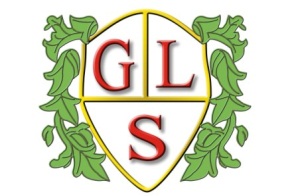 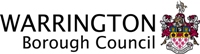 Lynne LedgardActing Headteacher